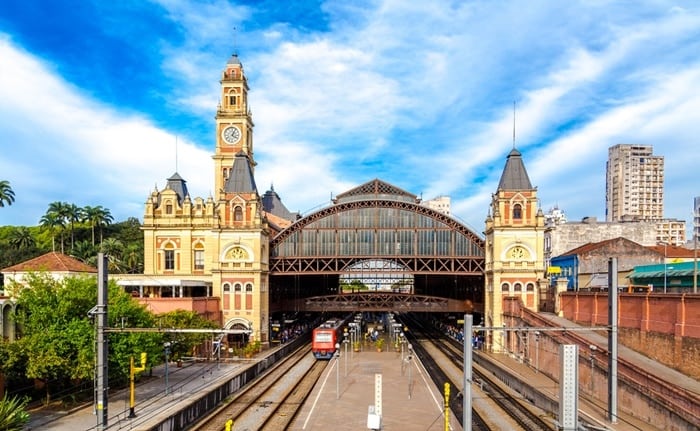 RELATÓRIO MENSAL DE SOLICITAÇÕES – SIC – FEVEREIRO/2023INTRODUÇÃO No mês de fevereiro, o SIC realizou 125 atendimentos com 2 Recursos, sendo que 12 gerências da Companhia foram acionadas para subsidiarem as respostas enviadas aos cidadãos. TIPO DE INSTÂNCIA DOS RECURSOS RECEBIDOS 1 Recursos de “Primeira Instância”  1 Recursos de “Segunda Instância”  DEMANDA COMPARATIVA COM O MÊS ANTERIOR DEMANDA COMPARATIVA COM O ANO ANTERIORASSUNTOS MAIS DEMANDADOS                                        COMPARATIVO POR ASSUNTOS – ANO ANTERIOR PERFIL DOS SOLICITANTES GERÊNCIAS DEMANDADASAs gerências que mais forneceram subsídios foram GPR, SIC, GOP, GRH, GEF e GPM Legenda:GPR – Gerência de ProjetosSIC – Serviço de Informações ao CidadãoGOP – Gerência de OperaçõesGRH – Gerência de Recursos HumanosGEF – Gerência de Execução FinanceiraGPM – Gerência de Comunicação e MarketingSOLICITAÇÕES ENCERRADAS HISTÓRICO DAS SOLICITAÇÕESTEMPO MÉDIO DE ATENDIMENTO Prazos LegaisRELATÓRIO MENSAL – ACESSOS AO PORTAL DA TRANSPARÊNCIA – fevereiro/2023INTRODUÇÃODurante o mês de fevereiro, o “Portal da Governança Corporativa e Transparência do Metrô” teve 3.961 visitas, com uma média de 141 visitantes/dia. Neste mês, foram registradas 15.494 visualizações de páginas e o pico de acesso ocorreu no dia 15/02/2022, com 231 visitantes. 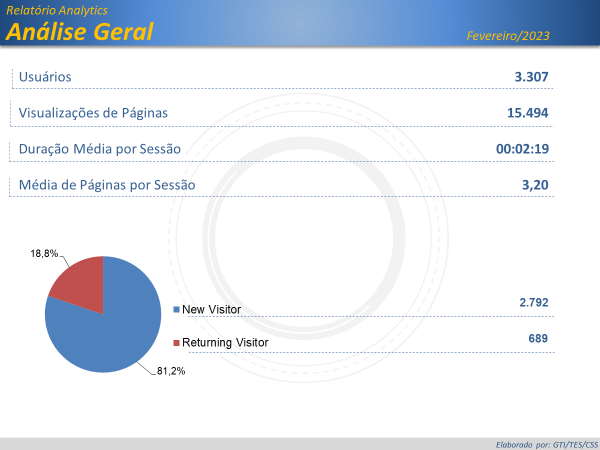 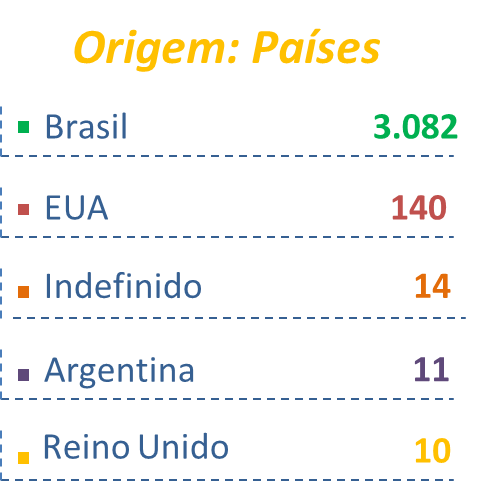 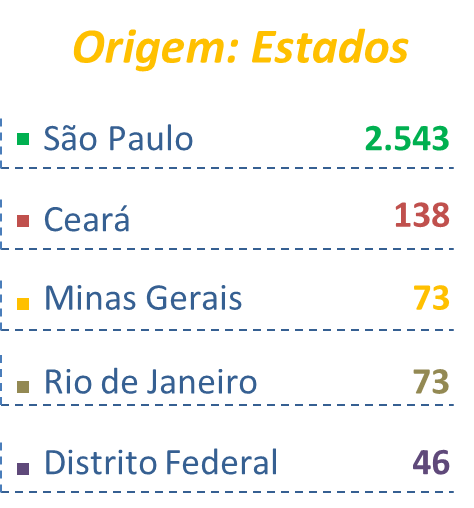 PÁGINAS MAIS VISITADAS 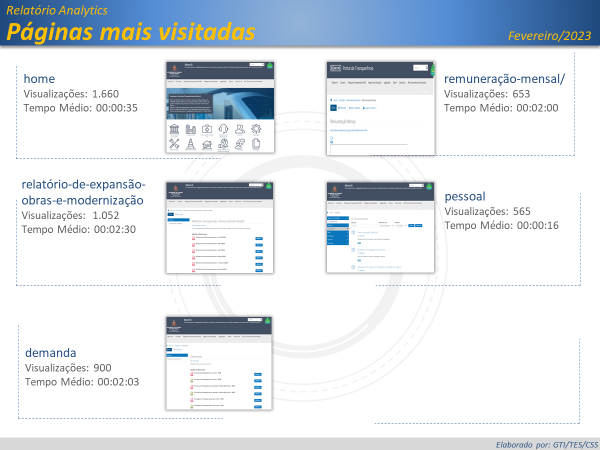 FEVEREIRO/2023QUANTIDADEAtendimentos125Recursos02RELAÇÃO DE ASSUNTOS E NÚMERO DE SOLICITAÇÕES